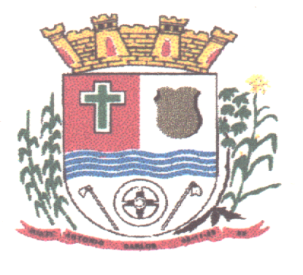 AVISO DE ERRATAPROCESSO LICITATÓRIO Nº 42/2016PREGÃO PRESENCIAL Nº 30/2016A Prefeitura Municipal de Antônio Carlos, torna pública a ERRATA, comunicando a todos os interessados que no Processo Licitatório 42/2016 – modalidade Pregão Presencial nº 30/2016, altera o item “14 – DO FORNECIMENTO E CONDIÇÕES DE ENTREGA” do Edital, acrescentando-lhe o subitem 14.11, nos seguintes termos:14 – DO FORNECIMENTO E CONDIÇÕES DE ENTREGA(...)“14.11 - A validade dos medicamentos, no momento de seu recebimento, não poderá ser inferior a 75% do seu prazo de validade.”Todos os demais termos do referido edital ficam inalterados.Antônio Carlos, 20 de maio de 2016._____________________________________________Eliane Nunes de Oliveira FolganesPregoeira